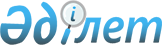 Жітіқара ауданының аумағында сайлау учаскелерін құру туралы
					
			Күшін жойған
			
			
		
					Қостанай облысы Жітіқара ауданы әкімінің 2014 жылғы 7 ақпандағы № 2 шешімі. Қостанай облысының Әділет департаментінде 2014 жылғы 28 ақпанда № 4462 болып тіркелді. Күші жойылды - Қостанай облысы Жітіқара ауданы әкімінің 2017 жылғы 28 қарашадағы № 01 шешімімен
      Ескерту. Күші жойылды – Қостанай облысы Жітіқара ауданы әкімінің 28.11.2017 № 01 шешімімен (алғашқы ресми жарияланған күнінен кейін күнтізбелік он күн өткен соң қолданысқа енгізіледі).
      "Қазақстан Республикасындағы сайлау туралы" Қазақстан Республикасының 1995 жылғы 28 қыркүйектегі Конституциялық заңының  23-бабына сәйкес ШЕШІМ ҚАБЫЛДАДЫ:
      1. Осы шешімнің  қосымшасына сәйкес Жітіқара ауданының аумағында сайлау учаскелері құрылсын.
      2. Шешімнің орындалуын бақылау "Жітіқара ауданы әкімінің аппараты" мемлекеттік мекемесінің басшысы М.С. Актаевқа жүктелсін.
      3. Осы шешім алғашқы ресми жарияланған күнінен кейін күнтізбелік он күн өткен соң қолданысқа енгізіледі.
      КЕЛІСІЛГЕН
      Жітіқара аудандық
      сайлау комиссиясының төрағасы
      ___________ Ж. Дарбаев Жітіқара ауданының аумағындағы сайлау учаскелері
      Ескерту. Қосымшаға өзгерістер енгізілді - Қостанай облысы Жітіқара ауданы әкімінің 23.10.2015  № 7 шешімімен (алғашқы ресми жарияланған күнінен кейін күнтізбелік он күн өткен соң қолданысқа енгізіледі).
      № 360 Сайлау учаскесі
      Степной ауылының шекараларында.
      № 361 Сайлау учаскесі
      Тоқтаров ауылының шекараларында.
      № 362 Сайлау учаскесі
      Львов ауылының шекараларында.
      № 363 Сайлау учаскесі
      Чайковский ауылының шекараларында.
      № 364 Сайлау учаскесі
      Шевченковка ауылының шекараларында.
      № 365 Сайлау учаскесі
      Пригородный ауылы Мир, Монтерская, 21 партсъезд, Джангильдин, Орджоникидзе, Станционная, Вокзальная көшелері шекараларында.
      № 366 Сайлау учаскесі
      Пригородный ауылы Титов, Химиков, 1 Мая, Алтынсарин, Достоевский, Плеханов, Волынов, Павлик Морозов, Дорожная, 40 лет Победы, Дачная, Герцен, Баймагамбетов, Целинная, Толстой, Молодежная, 50 лет ВЛКСМ, Жданов, Колесниченко, Автомобилистов, Куйбышев, Энгельс, Степная, Строительная, Фестивальная, Транспортная, Элеваторная көшелері шекараларында.
      № 367 Сайлау учаскесі
      Ырсай ауылының шекараларында.
      № 368 Сайлау учаскесі
      Жітіқара қаласы, 6-шағын аудан, №№ 1, 2, 3, 3А, 4, 5, 6, 7, 8, 9, 10, 10А, 11, 12, 13, 14-үйлер шекараларында.
      № 369 Сайлау учаскесі
      Жітіқара қаласы, 6-шағын аудан, №№ 15, 16, 17, 18, 19, 20, 21, 22, 23, 24, 25, 54, 61, 62, 63-үйлер;
      11-шағын аудан, №№ 27, 28, 30-үйлер шекараларында.
      № 370 Сайлау учаскесі
      Жітіқара қаласы, 7-шағын аудан, №№ 1, 2, 4, 5, 5А, 7, 8, 15, 16, 17, 18, 19, 20, 21, 22, 24, 58-үйлер;
      Кенсай шағын ауданы, №№ 1, 8, 9, 17, 19, 25, 28, 40, 44, 45, 46, 48А, 48Б, 49, 49Б, 50, 50А, 50Б, 51, 51А, 51Б-үйлер;
      6-шағын аудан, № 69, № 70-үйлер шекараларында.
      № 371 Сайлау учаскесі
      Жітіқара қаласы, Айнабұлақ шағын ауданы, №№ 1, 2, 4, 5, 6, 8, 9, 10, 11, № 14 - № 21, №№ 23, 24, 25А, № 26 - № 31, №№ 34, 35, 37, 38, № 40 - № 43, № 45 - № 49, № 50 - № 58, № 60, № 61, № 63 - № 66, № 68 - № 72, №№ 74, 75, 77, 78, № 82 - № 90, №№ 92, 93, 94, 96, 98, № 100 - № 117, №№ 119 - № 124, № 127 - № 135, № 137 - № 140, № 142, № 144 - № 146, №№ 148, 149, 150, 152, 153, 155, № 158 - № 160, № 162 - № 164, №№ 167, 168, 171, № 173 - № 176, № 180 - № 189, №№ 191, 192, 195, 196, 197, № 209 - № 212, № 215, № 219 - № 223, № 225, № 227 - № 233, № 235 - № 238, №№ 240, 242, 245, 246, 247, 249, 250-үйлер;
      Ахмет Байтурсинов көшесі, №№ 1, 1А, 1Б, 2, 3, 4, 5, 6, 7, 8, 9, 10, 11, 12, 13, 14, 17, 18, 25, 60-үйлер;
      11-шағын аудан, №№ 1, 1А, 2, 3, 4, 5, 6, 7, 8, 9, 10, 11, 30А, 31, 32, 33, 34, 35, 36, 37, 38, 39, 40, 41, 42, 43, 44, 45, 46, 47, 48, 49, 50, 51, 52, 53, 54-үйлер;
      Дружба шағын ауданы, №№ 1, 3, 4, 5А, 6, 8, 10, 13, 17, 19, 21-үйлер шекараларында.
      № 372 Сайлау учаскесі
      Жітіқара қаласы, Зинатулл Зулхаиров көшесі, №№ 1, 2, 3, 4, 5, 6, 8, 9, 10, 11, 12, 13, 14, 15, 16, 17, 18, 19, 20, 21, 23, 24, 25, 26, 27, 28, 29, 30, 31, 32, 33, 35, 38, 39, 40, 42, 44, 46, 47, 48, 50, 52, 54, 55, 56, 57, 59, 60, 61-үйлер;
      Аэропорт ауданы, № 1-үй;
      5в шағын ауданы, № 1 - № 10, №№ 11А, 12, 13, 15, 17, 19, 20, 21, 22, 142, 143, 144, 145-үйлер;
      5-шағын аудан, №№ 108, 109, 111, 112, 113, 114, 116, 121, 138-үйлер;
      11-шағын аудан, № 29-үй шекараларында.
      № 373 Сайлау учаскесі
      Жітіқара қаласы, Асбестовая көшесі, №№ 1, 2, 3, 4, 5, 6, 7, 8, 9, 10, 11, 12, 13, 14, 16-үйлер;
      Буровиков көшесі, №№ 1, 2, 3, 4, 5, 6, 7, 8, 9, 10, 11, 12, 13, 14, 15, 16, 17, 18, 19, 20, 21, 22, 23, 24, 25, 26-үйлер;
      Геологов көшесі, №№ 1, 2, 3, 4, 5, 6, 7, 8, 9, 10, 11, 12, 13, 14, 15, 16, 17, 18, 19, 20, 21, 22, 23, 24, 26-үйлер;
      Шахтеров көшесі, №№ 1, 2, 3, 4, 5, 7, 8, 10, 12, 13, 14, 15, 17, 19, 20, 21, 22, 23, 24, 26, 28, 30, 31, 32-үйлер;
      30 лет ВЛКСМ көшесі, №№ 1, 2, 3, 4, 5, 6, 7, 9, 13, 15, 17, 21, 22, 23, 24, 25, 26, 27, 28, 32, 34, 36, 38, 40-үйлер;
      Парковая көшесі, №№ 3, 5, 7, 8, 9, 14, 19, 20, 21, 22, 24, 25, 26, 29, 30, 31, 32, 35, 36, 37, 38, 42, 44, 47, 48, 49, 51, 53, 60-үйлер;
      Октябрьская көшесі, №№ 1, 3, 4, 4А, 5, 6, 7, 8, 9, 10, 12, 13, 14, 18, 19, 21, 21А, 22, 23, 25, 26, 30, 32, 34, 36, 38, 40, 42, 44, 48, 56, 58-үйлер;
      Советская көшесі, №№ 6, 7, 8, 10, 12, 13, 14, 19, 22, 25, 28, 29, 30, 33, 34, 38, 40-үйлер;
      Школьная көшесі, №№ 1, 2, 4, 6, 7, 8, 11, 13, 20, 22, 24, 26, 29, 30, 31, 33, 34, 35, 37, 41, 42, 44, 45, 47-үйлер;
      Строителей көшесі, №№ 1, 2, 3, 4, 5, 6, 7, 8, 9, 10, 11, 12, 13, 14, 15, 16, 17, 18, 19, 20, 21, 22, 24, 25, 26, 28, 29, 30, 32, 33, 34, 36, 38, 40, 42-үйлер;
      40-летие Казахстана көшесі, №№ 1, 2, 3, 4, 5, 6, 7, 8, 9, 10, 11, 12, 13, 14, 15, 16, 17, 18, 20, 22-үйлер;
      Горная көшесі, №№ 1, 3, 4, 5, 6, 7, 10, 11, 12, 13, 14, 16, 18, 24, 27, 30, 38- үйлер;
      Клубная көшесі, №№ 1, 2, 3, 4, 5, 6, 14, 15, 18, 20, 23, 25, 26, 28, 32, 35, 36, 38, 38А, 39, 40, 42, 44, 46, 48, 50, 52, 54, 56, 58, 60-үйлер;
      Приречная көшесі, №№ 1, 3, 4, 5, 6-үйлер;
      Рабоче-крестьянская көшесі, №№ 3, 5, 6, 9, 11, 15, 18, 20, 21, 26, 28, 30, 33, 35, 36, 42-үйлер;
      Красногвардейская көшесі, №№ 1, 2, 3, 6, 9, 10, 17, 21, 24, 26, 30, 33, 37, 39, 41, 43, 51, 54, 57, 59, 61, 65-үйлер;
      Металлургов көшесі, №№ 1, 2, 5, 6, 7, 8, 9, 13, 14, 15, 16, 18, 21, 22, 23, 24, 25, 26, 33, 35, 39, 49-үйлер;
      Джамбул көшесі, №№ 1, 2, 4, 6, 7, 11, 16, 18, 20, 22, 23, 24, 25, 26, 27, 39-үйлер;
      8 Марта көшесі, №№ 1, 3, 5, 7, 10, 12, 13, 14, 15, 16, 26, 28, 30, 32, 42, 44, 50-үйлер;
      Амангельды көшесі, №№ 1, 3, 4, 5, 6, 7, 9, 10, 11, 13, 15, 17, 18, 19, 20, 21, 24, 27, 30, 31, 32, 33, 34, 35, 37, 38, 39, 41, 43, 49-үйлер шекараларында.
      № 374 Сайлау учаскесі
      Жітіқара қаласы, Кирзавод көшесі, №№ 2, 4, 5, 6, 7, 8, 12, 13, 14, 15, 16, 17, 19, 21, 22, 24, 29, 30, 31, 32, 34, 36, 37, 38, 39, 40, 45, 47, 50, 51, 52, 54, 58, 59, 60, 61, 62, 63, 64, 65, 66, 67, 68, 69, 70, 71, 72-үйлер шекараларында.
      № 375 Сайлау учаскесі
      Жітіқара қаласы, Набережная көшесі, №№ 1, 5, 6, 7, 8, 9, 11, 13, 15, 16, 17, 19, 20, 21, 22, 23, 25, 27, 29, 31, 35, 37, 39, 40, 42, 43, 44, 45, 46, 47, 50, 51, 52, 57, 58, 61, 62, 65, 66, 69, 71, 73, 76, 79, 81, 83, 84, 86, 88, 89, 90, 91, 92, 94, 95, 96, 97, 99, 101, 102, 107, 108, 109, 110, 112, 114, 115, 118, 120, 123, 124, 125, 126, 127, 128, 129, 132, 134, 135, 136, 137, 140, 141, 143-үйлер;
      Молодежи көшесі, №№ 2, 3, 4, 5, 7, 10, 15, 21, 23, 24, 25, 28, 31, 32, 34, 36, 37, 38, 40, 41, 43, 44, 45, 46, 47, 48, 49, 50, 51, 58, 59, 61, 63, 67, 70, 71, 74, 76, 77, 78, 81, 86, 87, 91-үйлер;
      Первомайская көшесі, №№ 1, 2, 3, 4, 5, 6, 7, 9, 11, 12, 13, 15, 17, 18, 20, 21, 22, 24, 25, 27, 30, 33, 34, 37, 38, 39, 43, 44, 46, 47, 50, 52, 53, 54, 57, 58, 59, 62, 63, 65, 67, 69, 70, 71, 73, 74, 75, 76, 78, 80-үйлер;
      Спартак көшесі, №№ 2, 3, 4, 5, 6, 7, 8, 9, 11, 12, 14, 15, 17, 18, 19, 20, 21, 22, 23, 25, 27, 28, 29, 30, 31, 32, 33, 34, 35, 36, 37, 39, 40, 41, 43, 44, 45, 46, 47, 48, 49, 50, 51, 53, 54, 56, 58-үйлер;
      Трудовая көшесі, №№ 1, 2, 3, 4, 5, 6, 7, 8, 9, 10, 11, 13, 14, 15, 16, 17, 18, 19, 21, 23, 25, 31, 33, 35, 37, 39, 41, 43, 45, 47, 49, 51, 53, 55, 57, 59, 61, 63, 65, 67, 69-үйлер;
      Комсомольская көшесі, №№ 1, 2, 3, 5, 7, 9, 10, 11, 12, 13, 15, 16, 17, 18, 19, 23, 24, 26, 27, 28, 29, 30, 31, 32, 33, 34, 35, 36, 37, 38, 39, 41, 44, 45, 47, 48, 49, 50, 51, 53, 55, 56, 61, 65, 69, 71, 75-үйлер;
      Чапаев көшесі, №№ 1, 2, 3, 4, 5, 6, 7, 8, 10, 12, 14, 15, 16, 17, 20, 21, 22, 24, 26, 27, 29, 30, 31, 32, 33, 34, 36, 37, 38, 41, 43, 45, 46, 48, 51, 52, 53, 56, 57, 58, 59, 60, 62, 63, 65, 67, 69, 71, 73, 75, 77 үйлер;
      Фрунзе көшесі, №№ 1, 2, 3, 4, 6, 7, 8, 9, 10, 11, 12, 13, 14, 16, 19, 22, 23, 25, 27, 29, 30, 33, 35, 42, 44, 45, 46, 47, 48, 49, 50, 51, 53, 55, 56, 57, 58, 59, 61, 63, 64, 65, 66, 67, 68, 70, 71, 72, 73, 74, 75, 77, 79, 81-үйлер;
      Горняк көшесі, №№ 1, 2, 3, 4, 5, 6, 7, 9, 10, 11, 12, 13, 14, 17, 18, 19, 21, 24, 26, 28, 30, 32, 34, 36, 38, 40, 42, 44, 46-үйлер;
      Пионерская көшесі, №№ 1, 2, 3, 4, 5, 6, 7, 9, 10, 11, 14, 15, 17, 20, 21, 24, 25, 26, 27, 29, 30, 31, 34, 37, 38, 39, 42, 45, 46, 47, 48, 50, 51, 52, 53, 54, 55, 56, 57, 58, 59, 60, 61, 62, 64, 65, 66, 67, 68, 69, 70, 71, 72, 73, 74, 75, 76, 77, 78, 79, 80, 81, 82, 83, 85-үйлер;
      Киров көшесі, №№ 1, 3, 4, 5, 6, 6А, 7, 8, 9, 10, 11, 12, 15, 16, 17, 18, 19, 20, 21, 22, 23, 24, 25, 26, 27, 28, 29, 30, 31, 32-үйлер;
      Железнодорожная көшесі, № 1 - № 10, №№ 12, 13, 14, 15, 16, 17, 18, 21, 25, 26, 27, 28-үйлер;
      Чернаткин көшесі, №№ 1, 2, 3, 5, 7, 8, 10, 11, 15, 18, 19, 20, 21, 22, 23, 24, 25, 26, 28, 30, 32, 34, 35, 36, 37, 38, 39, 40, 42, 44, 45, 46, 48, 49, 50, 52, 53, 54, 56, 57, 58, 59, 60, 61, 62, 63, 64, 65, 66, 68, 70, 74, 75, 76, 77, 79, 83, 85, 89, 95, 99, 101, 105, 109, 111, 113, 115, 119, 121, 123, 127, 129, 131, 133, 135, 137, 139, 141, 143-үйлер;
      Таран көшесі, №№ 2, 4, 6, 8, 10, 12, 14, 16, 18, 18А, 20, 22, 24, 26, 32, 35-үйлер;
      40 лет Октября көшесі, №№ 1, 2, 3, 4, 5, 6, 7, 8, 10, 11, 12, 13, 14, 15, 16, 17, 18, 19, 20, 21, 23, 24, 25, 26-үйлер шекараларында.
      № 376 Сайлау учаскесі
      Жітіқара қаласы, Желтоксан шағын ауданы, №№ 1, 1А, 2, 2А, 3, 4, 5, 5А, 5Б, 6, 8, 8А, 9, 9А, № 10 - № 60-үйлер;
      3-шағын аудан, № 1 - № 72, № 72А, № 73 - № 86, №№ 88, 89, 90, 91, 93, 94, 95, 96, 97, № 99 - № 118, № 131, № 148-үйлер;
      3а шағын ауданы, №№ 1, 3, 3А, 5, 5А, 6А, 7 А, 8 А, 9, 9 А, 10, 11, 12, 14, 15, 16, 17, 18, 19, 29 А, 34, 35А, 35Б-үйлер;
      5а шағын ауданы, №№ 7, 7А, 10, 11, № 12 - № 61, № 88, № 95 - № 103, №№ 103А, 104, 105, 106, 106А, 107, 107А, 108, 109, 110, 111, № 116 - № 136, №№ 138, 139, 143, 144, 144А, 145-үйлер;
      12-шағын аудан, №№ 1, 2, 4, 6, 7, 9, 12, 13, 14, 15, 16, 18, 20-үйлер;
      13-шағын аудан, №№ 1, 1А, 2, 2А, 3, 4, 6, 7, 7А, 8, 9, 10, 11, 13, 14, 15, 16, 17, 18, 19, 20, 21, 22, 23, 24, 25, 26, 26А, 27, 28, 29, 30, 31, 32, 33, 34, 35, 36, 39, 40, 41-үйлер;
      Доскали Асымбаев көшесі, № 1 – 4, № 6 - 11, №№ 11А, 11Б, 13, 15, 17, 19, 21, 22, 23, 25, 27, 28, 29, 30, 30А, 31, 32, 32А, 33, 34, 35, 36, 37, 38, 39, 40, 41, 42, 43, 44, 45, 47, 55, 63, 69, 73, 75, 76, 77-үйлер;
      Чайковский көшесі, №№ 1, 2, 2А, № 3 - № 13, №№ 15, 17, 19, 21, 23, 25, 27, 29, 31, 33, 35-үйлер;
      9 Мая көшесі, № 1 - № 34-үйлер;
      Щорс көшесі, № 1 - № 35-үйлер;
      Лермонтов көшесі, № 1 - № 34-үйлер;
      Бейимбет Майлин көшесі, №№ 1, 2, 3, 5, 6, 7, 8, 9, 10, 12, 13, 14, 15, 16, 17, 19, 20, 21, 22, 23, 24, 25, 26, 27, 28, 28А, 29, 30, 31, 32, 34, 35, 37, 38, 39, 40, 42, 44, 50-үйлер;
      Егор Хачин көшесі, № 1- № 34-үйлер;
      Павлов көшесі, №№ 1, 2, 3, 4, 5, 6, 7-үйлер;
      Кооперативная көшесі, №№ 3, 4, 6, 7, 9, 10, 12, 13, 14, 15, 16, 17, 18, 20, 21, 22, 24, 26-үйлер;
      Жибек Жолы көшесі, № 39, № 140, № 141-үйлер;
      Ленин көшесі, №№ 3, 5, 7, 9, 11, 13, 15, 17, 19, 21, 23, 25, 28, 29А -үйлер;
      Карл Маркс көшесі, №№ 1, 5, 6, 7, 8, 12, 13, 14, 16, 18, 22, 24, 26, 28, 30, 43, 44-үйлер;
      Гоголь көшесі, № 1- 23-үйлер;
      Убаганская көшесі, №№ 1, 2, 3, 4, 5, 6, 7, 8, 9, 10, 10А, 11, 12, 13, 14, 15, 16, 17, 18, 20, 21, 22, 23, 24-үйлер;
      Пушкин көшесі, №№ 3, 5, 7, 9, 11, 13, 15, 21, 22, 23, 29, 31, 32, 33, 35, 37, 39, 41-үйлер шекараларында.
      № 377 Сайлау учаскесі
      Жітіқара қаласы, 1-шағын аудан, №№ 3, 4, 5, 7, 9, 13, 25, 26, 30, 36, 43, 44, 51-үйлер;
      2-шағын аудан, №№ 1, 2, 4, 6А, 7, 9, 9Б, 12, 13, 14, 16, 18, 19, 20, 21, 22, 24, 26, 27, 28, 36А, 37А-үйлер;
      5-шағын аудан, №№ 3, 4, 8, 9, 10, 11, 12-үйлер;
      5-шағын аудан, № 1 - № 46, № 48 - № 107-коттедждер;
      Степная көшесі, №№ 1, 2, 3, 5, 6, 7, 8, 9, 10, 11, 12, 13, 14, 15, 16, 17, 18, 19, 22, 25, 27, 28, 28А, 29-үйлер;
      Аэродромная көшесі, № 1, № 3 - № 36, № 38 - № 55, №№ 57, 59, 61, 63- үйлер;
      Новая көшесі, № 2 - № 40, №№ 42, 44, 46, 48-үйлер;
      3 Интернационал көшесі, № 1 - № 17, №№ 19, 20, 21, 22, 23, 24, 27, 29, 31, 32, 33, 34, 35, 36, 37, 39-үйлер;
      Партизанская көшесі, №№ 5, 6, 8, 10, 11, 13, 14, 17, 20, 22, 29, 30, 31, 33, 35, 36, 37, 38, 39, 44, 45, 47, 49, 51, 52, 54, 58, 60, 62, 63, 64, 66-үйлер шекараларында.
      № 378 Сайлау учаскесі
      Жітіқара қаласы, 4-шағын аудан, №№ 1, 2, 3, 6, 7, 8, 9, 11, 12, 13, 15, 16, 17, 19, 21, 22, 23, 24, 25, 26, 27, 28, 29, 30, 31, 35, 36-үйлер шекараларында.
      № 379 Сайлау учаскесі
      Әскери ротаның шекараларында.
      № 380 Сайлау учаскесі
      Аурухана қалашығының шекараларында.
      № 381 Сайлау учаскесі
      Жітіқара қаласы, 11-шағын аудан, №№ 12, 13, 14, 15, 16, 17, 19, 20, 21, 22, 23, 24, 25-үйлер шекараларында.
      № 382 Сайлау учаскесі
      Тургенов ауылының шекараларында.
      № 383 Сайлау учаскесі
      Құсақан ауылының шекараларында.
      № 384 Сайлау учаскесі
      Волгоград ауылының шекараларында.
      № 385 Сайлау учаскесі
      Қазірет және Тасыбай ауылдары шекараларында.
      № 386 Сайлау учаскесі
      Аққарға ауылының шекараларында.
      № 387 Сайлау учаскесі
      Забелов ауылының шекараларында.
      № 388 Сайлау учаскесі
      Приречный ауылының шекараларында.
      № 389 Сайлау учаскесі
      Милютин ауылының шекараларында.
      № 390 Сайлау учаскесі
      Мүктікөл және Қоңдыбай ауылдары шекараларында.
      № 391 Сайлау учаскесі
      Тимирязев ауылының шекараларында.
      № 392 Сайлау учаскесі
      Жалтыркөл ауылының шекараларында.
					© 2012. Қазақстан Республикасы Әділет министрлігінің «Қазақстан Республикасының Заңнама және құқықтық ақпарат институты» ШЖҚ РМК
				
Аудан әкімі
М. УтешовӘкімнің
2014 жылғы 7 ақпандағы
№ 2 шешіміне қосымша